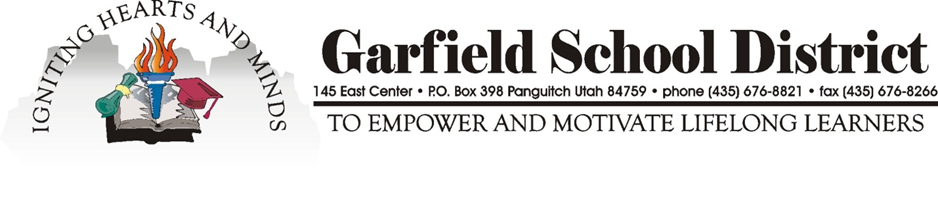 FULL-TIME 6th GRADE ELEMENTARY TEACHER POSITION ANNOUNCMENT:	Garfield County School District is hiring a full-time elementary teacher with benefits for Bryce Valley Elementary School for the 2018-2019 school year.  Teacher must demonstrate mastery of related subject matter with emphasis in math, instructional skills, and resource materials for elementary.SALARY:  	Beginning Step and Lane according to the 2018-2019 Garfield County School District Certified Salary Schedule.  This is a full benefitted position. QUALIFICATIONS:  	Applicants must have a valid Utah Teaching License and a current transcript of credit.  Previous teaching experience is preferred, but not required.  All applicants must be fingerprinted and pass an employment background check.APPLICATION:  	Interested individuals should submit a Garfield County School District Certified application, resume, three current letters of recommendation, and a transcript.  Please direct questions to Principal Layne LeFevre (435-679-8619), and application packets to:  Bryce Valley Elementary PO Box 286 Tropic, UT 84776.  Online applications are available at:https://www.garfk12.org/employment/ Applications will be screened and the most qualified candidates will be granted interviews.DEADLINE:  			March 1, 2018 at 5:00 p.m.Garfield County School District is an Equal Opportunity Employer.  Garfield County School District reserves the right to accept or reject any or all applications.  